Table S1 Soil pH, CaCO3 (g.kg-2), soil organic carbon (SOC, g.kg-2), total nitrogen (TN, g.kg-2), inorganic nitrogen (IN, mg.kg-2) and bulk density (BD, g.cm-3) in the 0-20 cm, soil temperature (oC) and soil moisture (v/v%) in the 0-10 cm, plant coverage (Cov., %) and height (H, cm) in the dry and wet conditions.Notes: Soil properties were obtained by analyzing soil samples collected in September 2011. Plant height and coverage were also measured in September 2011. 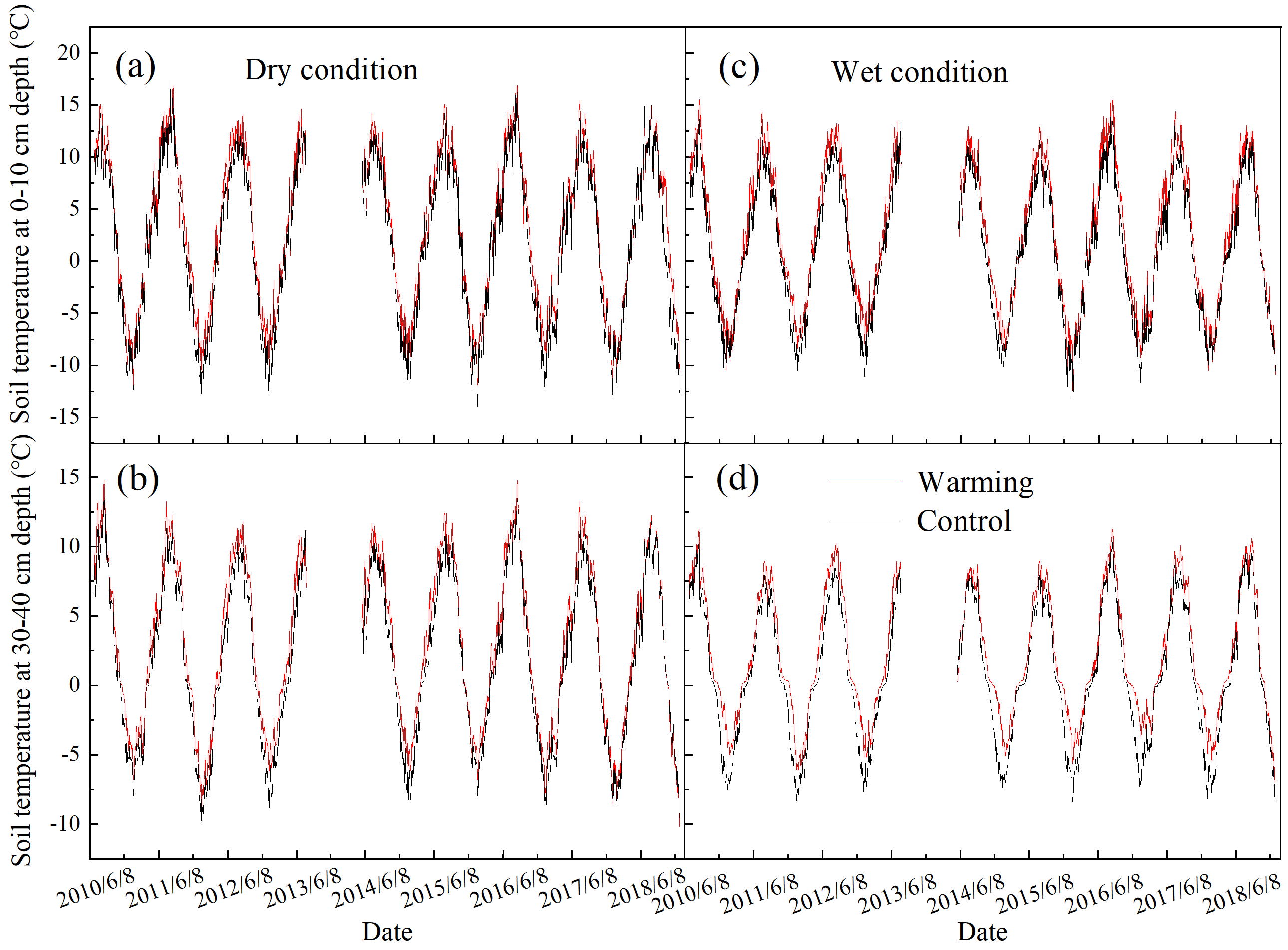 Fig. S1. Mean daily soil temperature at 0-10 cm and 30-40 cm depth in control and warmed plots in the dry (a, b) and wet (c, d) conditions from 2010-2018.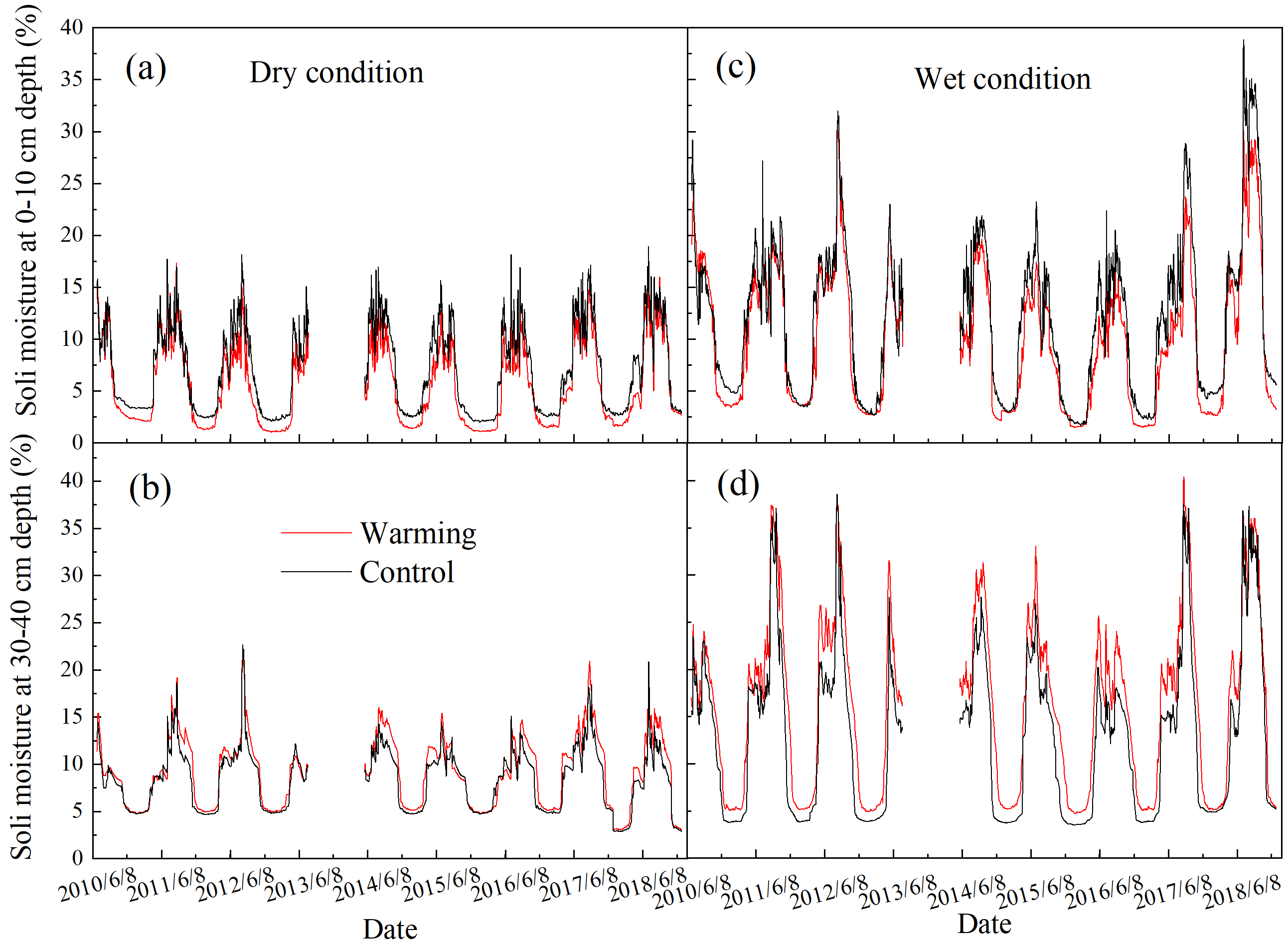 Fig. S2. Mean daily soil moisture at 0-10 cm and 30-40 cm depth in control and warmed plots in the dry (a, b) and wet (c, d) conditions from 2010-2018.Soil propertiesSoil propertiesSoil propertiesSoil propertiesSoil propertiesSoil propertiesSoil propertiesSoil propertiesPlant featurePlant featurepHCaCO3SOCTNINBDSTSMCov.HDry8.84 ± 0.015.81 ± 0.234.91 ± 0.220.44 ± 0.018.99 ± 0.381.25 ± 0.030.32 ± 0.036.12 ± 0.0270 ± 5%6.03 ± 0.64Wet8.33 ± 0.036.26 ± 0.1610.48 ± 0.950.88 ± 0.0710.63 ± 0.441.00 ± 0.05-0.16 ± 0.0112.19 ± 0.0590 ± 3%6.78 ± 1.12